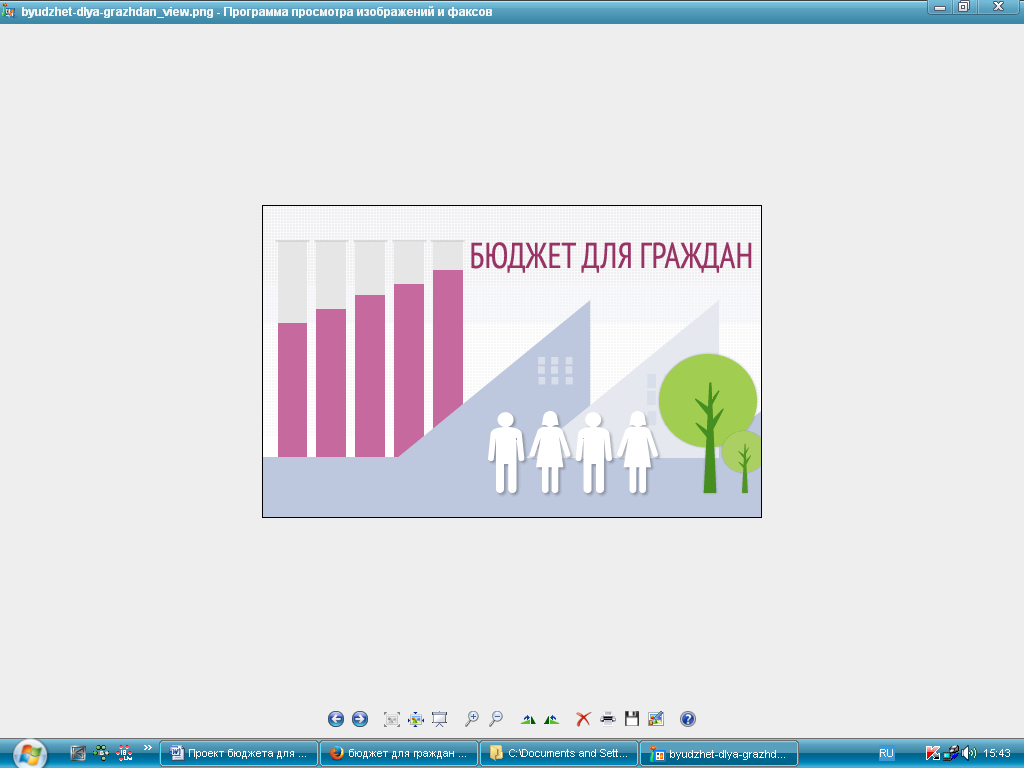 Что такое бюджет?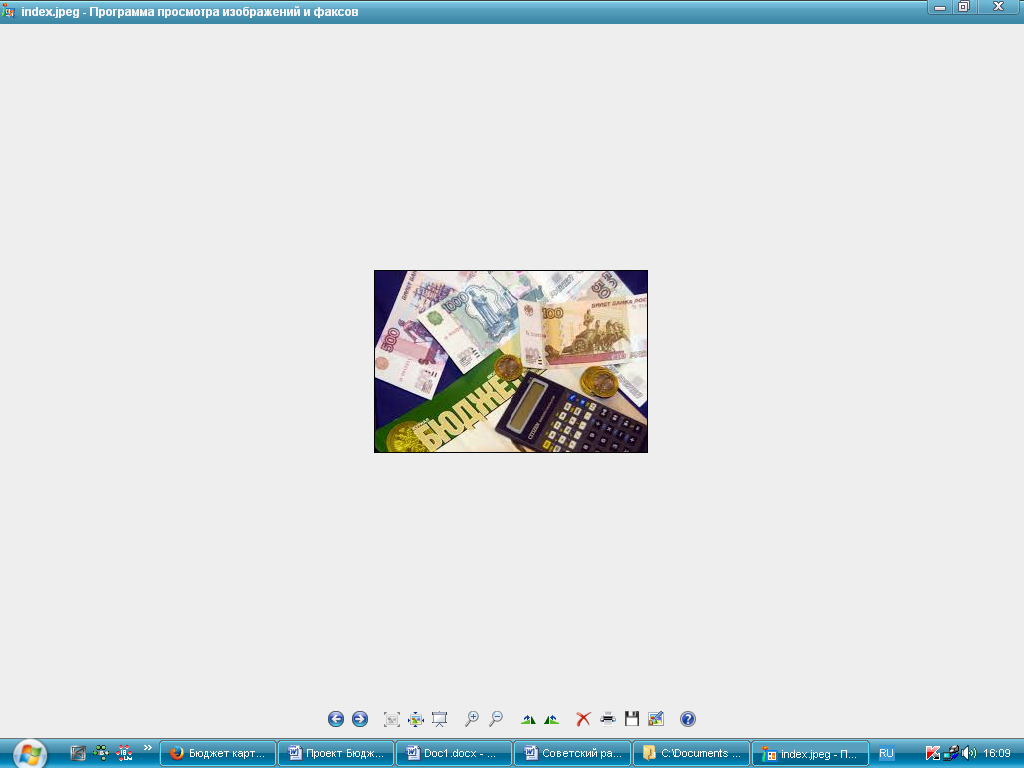 Доходы бюджета формируются в соответствии с бюджетным Законодательством Российской Федерации, законодательством о налогах и сборах и законодательством об иных обязательных платежах.Основные характеристики бюджета Степновского муниципального образованияВ бюджет Степновского муниципального образования на 2019 год доходы запланированы в объеме 28093,8 тыс. рублей, в том числе налоговые доходы  24242,0 тыс. рублей, неналоговые доходы 2019,2 тыс. рублей, безвозмездные поступления  1832,6 тыс. рублей. Налоговые и неналоговые доходы запланированы  в объеме 25 630,8 тыс. рублей или 93,5 % от общего объема доходов.                                                                                                          (тыс. рублей)Структура доходов бюджета Степновского муниципального образованияДоходы бюджета Степновского муниципального образования в разрезе видов доходов                                                                                                                             (тыс. рублей)                                                                                                                           (тыс. рублей)                                                                                                                           (тыс. рублей)Формирование расходов осуществляется в соответствии с расходными обязательствами, обусловленными установленным законодательством разграничением полномочий, исполнение которых должно происходить в очередном финансовом году за счет средств соответствующих бюджетов.Доходы – Расходы = Дефицит (Профицит)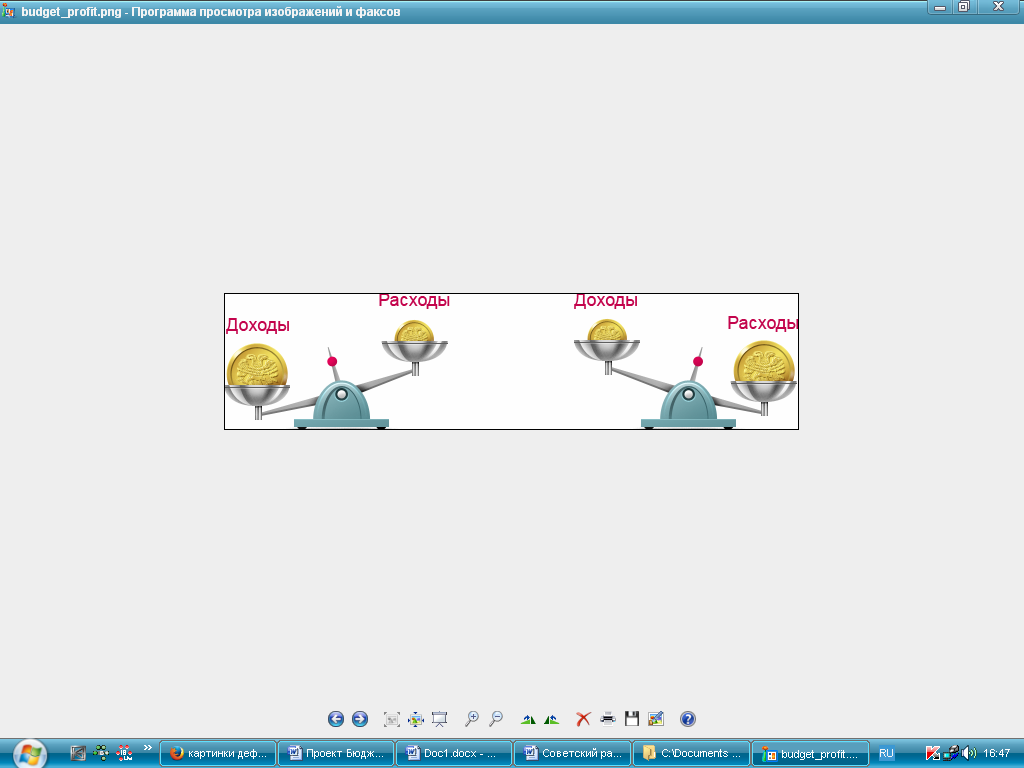 Профицит (доходы больше расходов)                Дефицит  (расходы больше доходов)Расходы бюджета муниципального образования на 2019 год определены в размере 28093,8 тыс. рублей без образования дефицита бюджета.В рамках программного формата бюджета на 2019 год на реализацию муниципальных программ предусмотрен объем финансового обеспечения в сумме 5767,3 тыс. рублей или 20,5 % от общего объема расходов, непрограммные направления составляют 22 326,5 тыс. рублей или 79,5 %.Расходы на оплату труда с начислениями определены в сумме 492,2 тыс. рублей, в общем объеме расходов 1,76 %.Проектировки бюджета Степновского муниципального образования на 2019  год характеризуется следующими показателями:По разделу  0100 «Общегосударственные вопросы»  запланированы расходы в объеме  572,2 тыс. рублей, в том числе:- 492,2 тыс. рублей на содержание депутатов  представительного органа; - 10,0 тыс. рублей резервный фонд;- 13,0 тыс. рублей членские взносы в ассоциацию; - 57,0 тыс. рублей муниципальная программа «Проведение мероприятий на территории Степновского муниципального образования в связи с памятными событиями, знаменательными и юбилейными датами на 2019-2021 годы».По разделу 0400 «Национальная экономика» запланированы расходы в объеме  5771,6  тыс. рублей, в том числе:- 4510,3 тыс. рублей муниципальная программа «Повышение безопасности дорожного движения в Степновском муниципальном образовании Советского муниципального  района на 2019-2021 годы»;- 1261,3 тыс. рублей расходы на капитальный ремонт, ремонт и содержание автомобильных дорог общего пользования местного значения за счет средств областного дорожного фонда.По  разделу 0500  «Жилищно-коммунальное  хозяйство» запланированы расходы в объеме 9000,0 тыс. рублей, в том числе:- 500,0 тыс. рублей минимальный размер взноса на капитальный ремонт общего имущества собственников помещений в многоквартирных домах;- 1000,0 тыс. рублей муниципальная программа «Обеспечение хозяйственно-питьевым водоснабжением Степновского муниципального образования Советского муниципального района на 2016-2020 годы»;-7500 тыс. рублей на благоустройство, в  том  числе: 2560,0 тыс. рублей уличное освещение; 1070,0 тыс. рублей озеленение; 3870,0 тыс.рублей прочие мероприятия по благоустройству. По  разделу 1100 «Физическая культура  и спорт» запланированы расходы в объеме 200,0 тыс. рублей, в том числе:- 200,0 тыс. рублей муниципальная программа «Развитие физической культуры и спорта на территории Степновского муниципального образования на  2019-2021 годы».По разделу 1400 «Межбюджетные трансферты бюджетам субъектов Российской Федерации  и муниципальных образований общего характера»   запланированы расходы в объеме 12550,0 тыс. рублей.Структура расходов бюджета Степновского муниципального образованияФинансирование муниципальной программы:                                                                                                           (тыс. рублей)Цель муниципальной программы: сокращение количества лиц, пострадавших в результате дорожно-транспортных происшествий. Задачи Программы:- снижение рисков возникновения дорожно-транспортных происшествий по причине человеческого фактора;- повышение правового сознания участников дорожного движения и формирования у них стереотипов безопасного поведения на дорогах;- снижение рисков возникновения дорожно-транспортных происшествий, происходящих по техническим причинам;- совершенствования систем организации, управления и контроля дорожного движения. В результате реализации Программы предусматривается содержание и ремонт автомобильных дорог общего пользования местного значения в границах Степновского муниципального образованияю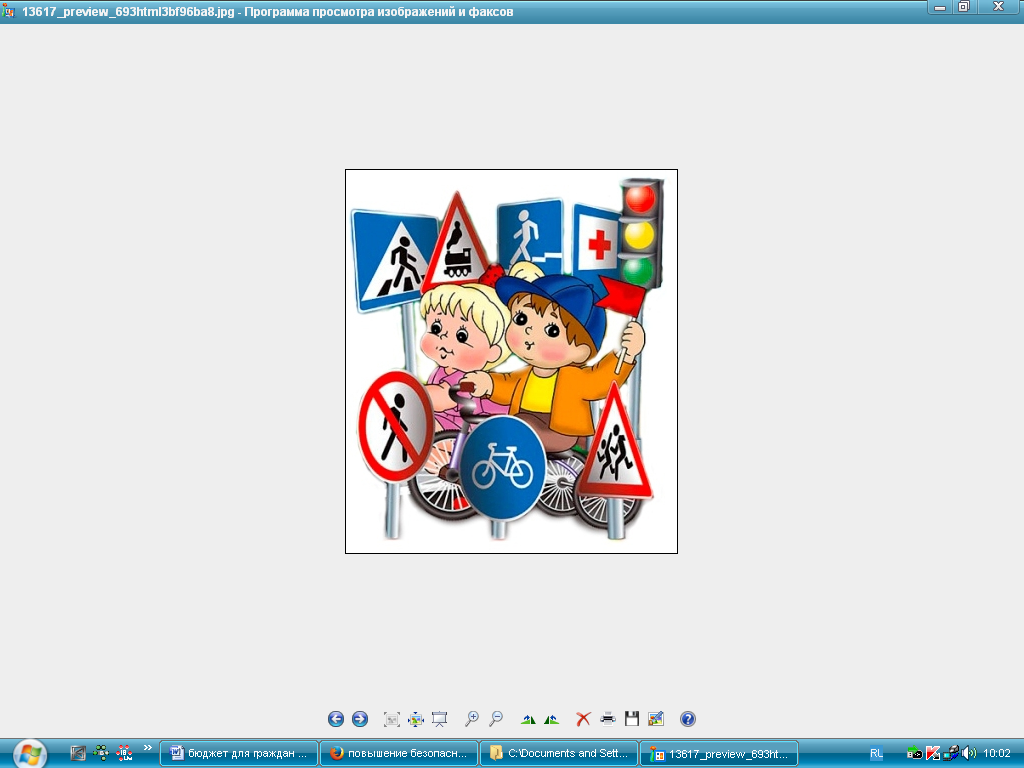 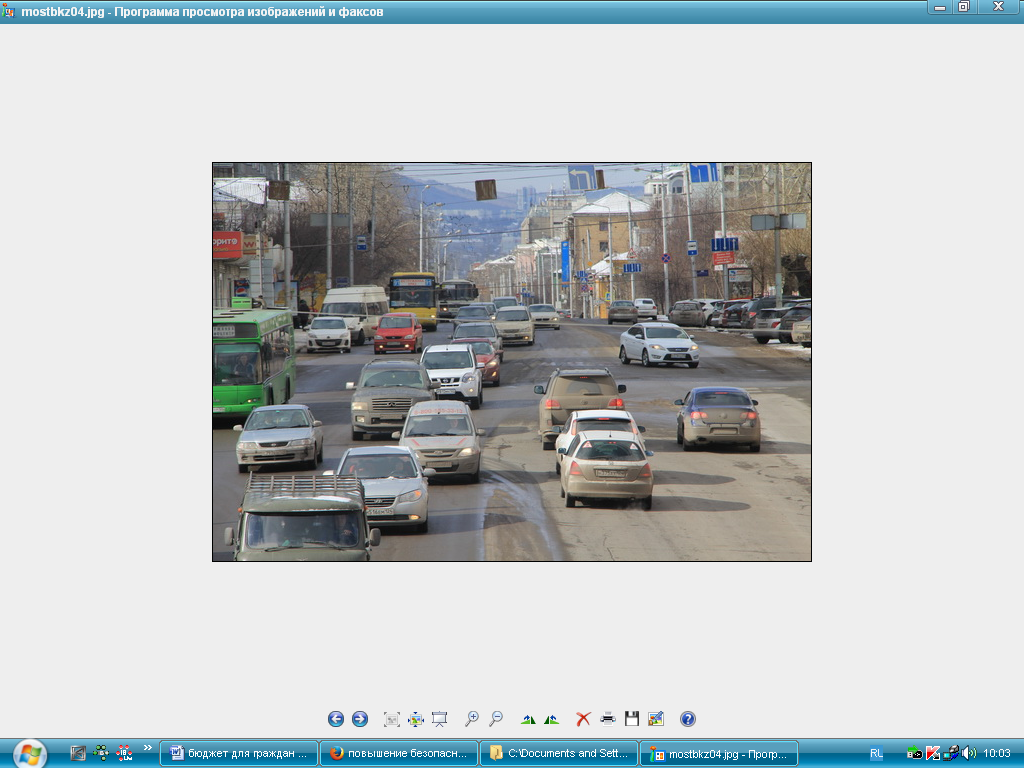 Финансирование муниципальной программы:  Цели и задачи Программы: - создании условий для развития физической культуры и спорта на территории Степновского муниципального образования; укрепление здоровья населения путем развития инфраструктуры спорта, популяризации массового и профессионального спорта (включая спорт высших достижений) и приобщения различных слоев общества к регулярным занятиям физической культурой и спортом;- улучшение состояния здоровья населения района и показателей физической подготовленности;- повышение уровня подготовленности спортсменов на территории Степновского муниципального образования.Система показателей и индикаторов эффективности реализации ПрограммыОсновными мероприятиями долговой политики Степновского муниципального образования являются:- осуществление мониторинга соответствия параметров муниципального долга Степновского муниципального образования ограничениями, установленным Бюджетным кодексом Российской Федерации;- привлечение бюджетных кредитов как наиболее выгодных с точки зрения долговой нагрузки на бюджет с целью покрытия временных кассовых разрывов, возникающих при исполнении бюджета муниципального образования;- направление части доходов, полученных при исполнении бюджета муниципального образования сверх утвержденного решением о бюджете общего объема доходов, на замещение муниципальных заимствований и/или погашение муниципального долга;- проект бюджета Степновского муниципального образования сбалансированный.Источники финансирования дефицита бюджета Степновского муниципального образованияВ соответствии со статьей 92.1 Бюджетного кодекса РФ дефицит бюджета муниципального образования не должен превышать 10 процентов утвержденного общего годового объема доходов бюджета муниципального образования без учета утвержденного объема безвозмездных поступлений и (или) поступлений налоговых доходов по дополнительным нормативам отчислений.В статье 96 Бюджетного кодекса РФ перечислены источники внутреннего финансирования дефицита бюджета муниципального образования, которые в обязательном порядке и в полном объеме отражаются в бюджете.Расходы бюджета муниципального образования на 2018 год обеспечиваются плановыми доходами, бюджет муниципального образования  сбалансированный.Информационный ресурс «Бюджет для граждан» подготовлен на основании проекта «О бюджете Степновского муниципального образования на 2019 год» представленного на рассмотрение в Совет депутатов Степновского муниципального образования Советского муниципального района Саратовской области Показатели2018 год оценка 2019 год 123Среднесписочная численность, работающих в экономике, человек 29932993Фонд начисленной заработной платы, работающих в экономике, тыс. рублей10013281051939,78Среднемесячная заработная плата, рублей27879,729288,9Выплаты социального характера, тыс.рублей2621627553Численность предпринимателей, человек2525Чистый доход предпринимателей, тыс.рублей43704630Валовая продукция сельского хозяйства во всех категориях хозяйств в действующих ценах каждого года, млн.рублей91,895,0Производство:Зерно (вес после доработки), тонн60126072Подсолнечник (бункерный вес), тонн784792Овощи, тонн263266Доходы, уменьшенные на величину расходов в соответствии со статьей 346.5 НК РФ, сельскохозяйственных товаропроизводителей, перешедших на уплату единого сельскохозяйственного налога, тыс.рублей22583,323780,0Показатели2017 год отчет2018 годоценка2019 год проект1234Доходы, всего26975,027737,528093,8в том числе:Налоговые доходы25743,525452,024242,0Неналоговые доходы1456,81616,12019,2Безвозмездные поступления1231,5669,41832,6Расходы, всего26538,427507,528093,8ДЕФИЦИТ (-)  /  ПРОФИЦИТ (+)+436,6+230,0-Показатели2017 год отчет2018 год оценка2019 год проект1234Налоговые доходы, всего24286,725452,024242,0В том числе:Налог на доходы физических лиц11899,712301,013831,0Акцизы по подакцизным товаром (продукции), производимым, на территории Российской Федерации1577,71593,61752,3Единый сельскохозяйственный налог1589,9416,5436,8Налог на имущество физических лиц3746,74834,53151,4Земельный налог5472,76306,45070,5Показатели2017 год отчет2018 год оценка2019 год проект1234Неналоговые доходы, всего1456,81616,12019,2В том числе:Доходы от использования муниципального имущества1399,91588,01681,0Доходы от  продажи земли56,828,1338,2Штрафы0,1Показатели2017 год отчет2018 год оценка2019 год проект1234Безвозмездные поступления, всего1231,5669,41832,6в том числе:Дотация526,8549,4571,3Межбюджетные трансферты из областного дорожного фонда704,7120,01261,3Код разделаНаименование расходов2017 год отчет2018 год оценка2019 год проект123450100Общегосударственный вопросы451,01293,4572,20400Национальная экономика3551,03409,55771,60500Жилищно-коммунальное хозяйство6960,88646,09000,01100Физическая культура и спорт30,075,0200,01400Межбюджетные трансферты15545,614083,612550,0ИТОГО26538,427507,528093,8Код разделаНаименование расходов2017 год отчет2018 год оценка2019 год проект123450100Общегосударственный вопросы1,74,82,00400Национальная экономика13,412,420,60500Жилищно-коммунальное хозяйство26,231,432,01100Физическая культура и спорт0,10,30,71400Межбюджетные трансферты58,651,144,7ИТОГО100100100Наименование 2017 годотчет2018 годоценка2019 годпроект1234Ремонт и содержание автомобильных дорог общего пользования местного значения2776,83409,54510,3Наименование 2017 годотчет2018 годоценка2019 годпроект1234Затраты на реализацию программы30,075,0200,0№ п/пПоказатели2017   год2018     год2019 год123451Численность детей и подростков, занимающихся в спортивных школах4604705002Численность населения, занимающегося физкультурой и спортом3190320032503Подготовка спортсменов разрядчиков из числа, занимающихся в секциях коллективов физкультуры и ДЮСШ2152172204Финансирование отрасли из бюджета района (спортивные мероприятия)3075200